Г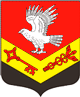 Муниципальное образование«ЗАНЕВСКОЕ ГОРОДСКОЕ ПОСЕЛЕНИЕ»Всеволожского муниципального района Ленинградской областиАДМИНИСТРАЦИЯПОСТАНОВЛЕНИЕ31.01.2018 г.											№ 48д. ЗаневкаО создании комиссии по контролюза исполнительской дисциплиной и эффективностью труда сотрудниковадминистрации МО «Заневское городское поселение»	В целях контроля за исполнительской дисциплиной и эффективностью труда муниципальных служащих и работников администрации МО «Заневское городское поселение» и на основании соглашения о сотрудничестве, заключенного между администрацией МО «Заневское городское поселение» и советом депутатов МО «Заневское городское поселение», администрация муниципального образования «Заневское городское поселение» Всеволожского муниципального района Ленинградской областиПОСТАНОВЛЯЕТ:	1. Создать комиссию по контролю за исполнительской дисциплиной и эффективностью труда сотрудников администрацией МО «Заневское городское поселение» и утвердить ее состав согласно приложению.	2. Заседания комиссии проводить ежемесячно каждую последнюю среду отчетного месяца.	3. Обязанности по оповещению членов комиссии о дате и времени проведения заседаний комиссии возложить на начальника сектора организационной и социальной работы Ручкина Ю.С.	4. Оформленный протокол заседания комиссии представлять главе администрации на следующий день после дня проведения заседания комиссии для утверждения.	5. Признать утратившим силу постановление администрации МО «Заневское сельское поселение» от 28.03.2017 № 186 «О создании комиссии по контролю за исполнительской дисциплиной и эффективностью труда сотрудников администрации МО «Заневское городское поселение».	6. Контроль за исполнением настоящего постановления  оставляю за собой.Глава администрации 					 				А.В. ГердийПриложениеУТВЕРЖДЕНпостановлением администрацииот «31» января 2018 № 48Составкомиссии по контролю за исполнительской дисциплиной и эффективностью труда сотрудников администрацией МО «Заневское городское поселение»Гречиц					- исполняющий обязанности заместителя главы Владимир Викторович 		  администрации, председатель комиссииСкидкин				- начальник финансово-экономического сектораАлексей Владимирович 	  администрации, заместитель председателя комиссииРучкин					- начальник сектора организационной и социальнойЮрий Сергеевич			  работы администрации, секретарь комиссииЧлены комиссии:Богданова				- начальник юридического сектора администрацииСветлана Валерьевна